SYSTEM  POMOCY  PSYCHOLOGICZNO - PEDAGOGICZNEJ ORAZ WSPIERANIA UCZNIÓW  ZESPOŁU SZKÓŁ 
im. Jana Pawła II w WyszkachPodstawa prawna:Ustawa z dnia 7 września 1991 r. o systemie oświaty (Dz. U. z 2004 r. Nr 256, poz. 2572, z późn. zm.)Rozporządzenie MEN  z dnia 30 kwietnia 2013 r.  w sprawie zasad udzielania i organizacji pomocy psychologiczno-pedagogicznej w publicznych przedszkolach, szkołach i placówkac ( Dz. U. z 2013 r. poz. 532 ).Rozporządzenie MEN z dnia 30 kwietnia 2007 r., w sprawie  warunków i sposobu oceniania, klasyfikowania i promowania uczniów i słuchaczy oraz przeprowadzania sprawdzianów i egzaminów  w szkołach publicznych (Dz. U. Nr 83, poz. 562, ze  zm.).Rozporządzenie Ministra Edukacji Narodowej z dnia 7 października 2009 roku w sprawie                       w sprawie nadzoru pedagogicznego (Dz. U.  z 2009 r. Nr 168, poz. 1324 ze zm.).Rozporządzenie Ministra Edukacji Narodowej z dnia 27 sirpnia 2012 r. w sprawie podstawy programowej wychowania przedszkolnego oraz kształcenia ogólnego w poszczególnych typach szkół (Dz. U. z 2012 r. poz. 977). ROZDZIAŁ IInformacje ogólne§ 1.1. Każdy uczeń Zespołu Szkół im. Jana Pawła II zwanego dalej Szkołą, ma prawo być objęty działaniami pedagogicznymi i psychologicznymi, mającymi na celu rozpoznanie jego możliwości psychofizycznych, w tym szczególnych uzdolnień, indywidualnych potrzeb rozwojowych i edukacyjnych oraz zaspokojenia tych potrzeb.2. Każdy uczeń Szkoły w przypadkach, o których mowa w § 3, ma prawo do uzyskania pomocy psychologiczno-pedagogicznej. § 2.  Korzystanie z pomocy jest dobrowolne i nieodpłatne.§ 3. Pomoc psychologiczno-pedagogiczna polega na rozpoznawaniu i zaspokajaniu indywidualnych potrzeb rozwojowych i edukacyjnych ucznia oraz rozpoznawaniu indywidualnych możliwości psychofizycznych ucznia, wynikających w szczególności:1)  z niepełnosprawności;2)  z niedostosowania społecznego;3)  z zagrożenia niedostosowaniem społecznym;4)  ze szczególnych uzdolnień;5)  ze specyficznych trudności w uczeniu się;6)  z zaburzeń komunikacji językowej;7)  z choroby przewlekłej;8)  z sytuacji kryzysowych lub traumatycznych;9)  z niepowodzeń edukacyjnych;         10)  z zaniedbań środowiskowych związanych z sytuacją bytową ucznia i jego rodziny,      sposobem spędzania czasu wolnego, kontaktami środowiskowymi;         11) z trudności adaptacyjnych związanych z różnicami kulturowymi lub ze zmianą                  środowiska edukacyjnego, w tym związanych z wcześniejszym kształceniem za                  granicą.Pomoc psychologiczno-pedagogiczną organizuje dyrektor szkoły. Bezpośredni nadzór nad organizacją i świadczeniem pomocy psychologiczno-pedagogicznej sprawuje wicedyrektor szkoły, który pełni jednocześnie funkcję koordynatora w zakresie organizacji wszelkich sformalizowanych form pomocy. Pomoc psychologiczno-pedagogiczna udzielana jest także rodzicom i nauczycielom. Polega ona na wspieraniu rodziców i nauczycieli w rozwiązywaniu problemów wychowawczych i dydaktycznych oraz rozwijaniu ich umiejętności wychowawczych w celu zwiększenia efektywności pomocy psychologiczno-pedagogicznej dla uczniów.Pomocy psychologiczno-pedagogicznej udzielają wszyscy nauczyciele zatrudnieni w szkole.Pomoc psychologiczno – pedagogicznej jest organizowana i udzielana we współpracy z:rodzicami ucznia;Poradnią Psychologiczno-Pedagogiczną w Bielsku Podlaskim;instytucjami działającymi na rzecz rodziny – zwłaszcza Gminnym Ośrodkiem Pomocy Społecznej w Wyszkach;Niepublicznym Zakładem Opieki Zdrowotnej w Wyszkach;organizacjami pozarządowymi – Caritas, parafią w Wyszkach, Topczewie, Strabli i Maleszach.9a. Z inicjatywą o pomoc psychologiczno-pedagogiczną może wystąpić:uczeń;rodzic  ucznia;dyrektor ;każdy nauczyciel prowadzący zajęcia z uczniem;pielęgniarka NZOZ;poradnia;pomoc nauczyciela;pracownik socjalny z GOPS-u;asystent rodziny;kurator sądowy9b. Wnioski ustne przedkłada się wychowawcy oddziału. W przypadku zgłoszenia z instytucji zewnętrznych wnioski lub prośby można kierować pisemnie lub drogą elektroniczną do sekretariatu szkoły. W tym przypadku obieg dokumentów pozostaje zgodny z instrukcją kancelaryjną.10. W szkole zatrudnia się pedagoga oraz innych specjalistów stosownie do potrzeb. ROZDZIAŁ IIFormy pomocy psychologiczno – pedagogicznej § 2.1. Pomoc psychologiczno-pedagogiczna w szkole jest realizowana przez każdego nauczyciela w bieżącej pracy z uczniem. Polega ona w szczególności na:dostosowaniu wymagań edukacyjnych do możliwości psychofizycznych ucznia i jego potrzeb;rozpoznawaniu sposobu uczenia się ucznia i stosowanie skutecznej metodyki nauczania;indywidualizacji pracy na zajęciach obowiązkowych i dodatkowych;dostosowanie warunków  nauki do potrzeb psychofizycznych ucznia;Pomoc psychologiczno-pedagogiczna świadczona jest również w formach zorganizowanych. Są to:1) zajęcia dydaktyczno-wyrównawcze 2) zajęcia rozwijające uzdolnienia 3) zajęcia logopedyczne4) zajęcia korekcyjno-kompensacyjne        5) zajęcia socjoterapeutyczne oraz inne o charakterze terapeutycznym     5) zajęcia związane z wyborem kierunku kształcenia lub zawodu oraz planowaniem kształcenia i kariery zawodowej Inne formy pomocy psychologiczno-pedagogicznej, to:porady i konsultacje dla uczniów – udzielane  i prowadzone przez pedagoga szkolnego, w godzinach podanych na drzwiach gabinetu pedagoga;porady i  konsultacje  dla rodziców – udzielane  i prowadzone przez pedagoga szkolnego oraz nauczycieli. Nauczyciele udzielają informacji na bieżąco wg potrzeb, pedagog wg potrzeb w godzinach zgodnie z ustalonym czasem pracy.warsztaty  i szkolenia dla rodziców – zgodnie z harmonogramem podanym na każdy semestr, umieszczonym   w tablicy ogłoszeń dla rodziców. W przypadku warsztatów organizowanych dla rodziców danego oddziału informację przekazuje wychowawca;porady, konsultacje, warsztaty i szkolenia dla nauczycieli – zgodnie z planem nadzoru pedagogicznego lub w godzinach pracy pedagoga szkolnego –                         w  przypadku  potrzeby indywidualnych konsultacji nauczycieli z pedagogiem.ROZDZIAŁ IIIZasady organizacji  pomocy psychologiczno-pedagogicznej § 3. Organizacja pomocy psychologiczno-pedagogicznej dla uczniów z orzeczeniami. 1. W szkole powołuje się Zespół ds. pomocy psychologiczno-pedagogicznej uczniom posiadającym orzeczenie o potrzebie kształcenia specjalnego lub orzeczenie o niedostosowaniu społecznym lub zagrożeniem niedostosowania społecznego, zwany dalej Zespołem Wspierającym - ZW.2. W skład zespołu wchodzą: pedagog szkolny jako przewodniczący zespołu oraz nauczyciele specjaliści lub inni nauczyciele z kwalifikacjami do zajęć specjalistycznych zatrudnieni w szkole. 3. Dla uczniów, o których mowa w ust. 1, zespół na podstawie orzeczenia opracowuje indywidualny program edukacyjno – terapeutyczny na okres wskazany w orzeczeniu, nie dłużej jednak, niż do końca danego etapu edukacyjnego. 4. Indywidualny program edukacyjno-terapeutyczny (IPET) zawiera:zakres dostosowania wymagań edukacyjnych wynikających z programu nauczania do indywidualnych potrzeb rozwojowych i edukacyjnych oraz możliwości psychofizycznych ucznia, o którym mowa w przepisach w sprawie warunków                      i sposobu oceniania, klasyfikowania i promowania uczniów i słuchaczy oraz przeprowadzania sprawdzianów i egzaminów w szkołach publicznych; rodzaj i zakres zintegrowanych działań nauczycieli i specjalistów prowadzących zajęcia z uczniem, z tym, że  w przypadku:ucznia niepełnosprawnego – zakres działań o charakterze rewalidacyjnym,ucznia niedostosowanego społecznie – zakres działań o charakterze resocjalizacyjnym,ucznia zagrożonego niedostosowaniem społecznym – zakres działań o charakterze socjoterapeutycznym;formy i metody pracy z uczniem;formy, sposoby i okres udzielania uczniowi pomocy psychologiczno-pedagogicznej oraz wymiar godzin, w którym poszczególne formy pomocy będą realizowane, ustalone przez dyrektora przedszkola lub szkoły zgodnie z przepisami; działania wspierające rodziców ucznia oraz zakres współdziałania z poradniami psychologiczno-pedagogicznymi , w tym poradniami specjalistycznymi, placówkami doskonalenia nauczycieli, organizacjami pozarządowymi oraz innymi instytucjami działającymi na rzecz rodziny, dzieci i młodzieży, określone przez zespół wymieniony w ust. 3, zgodnie z przepisami, o których mowa w § 4 ust. 1 pkt 3 (zajęcia specjalistyczne, o których mowa w przepisach w sprawie zasad udzielania i organizacji pomocy psychologiczno-pedagogicznej w publicznych przedszkolach, szkołach i placówkach);zajęcia rewalidacyjne i resocjalizacyjne oraz inne zajęcia odpowiednie ze względu na indywidualne potrzeby rozwojowe i edukacyjne oraz możliwości psychofizyczne ucznia, o których mowa w § 4 ust. 1 pkt 4 (inne zajęcia odpowiednie ze względu na indywidualne potrzeby rozwojowe i edukacyjne oraz możliwości psychofizyczne uczniów, w szczególności zajęcia rewalidacyjne i resocjalizacyjne);zakres współpracy nauczycieli i specjalistów z rodzicami ucznia w realizacji zadań,               o których mowa w § 4 ust. 1, pkt 1 i 5 (1- realizację zaleceń zawartych w orzeczeniu                   o potrzebie kształcenia specjalnego; 5 - przygotowanie uczniów do samodzielności              w życiu dorosłym);.5.  ZW przy ustalaniu form i czasu trwania pomocy uczniowi współpracuje z rodzicami ucznia lub w razie potrzeby z poradnią psychologiczno-pedagogiczną .6.  Wymiar godzin poszczególnych form udzielania uczniom pomocy psychologiczno-pedagogicznej ustala dyrektor szkoły, biorąc pod uwagę wszystkie godziny, które w danym roku szkolnym mogą być przeznaczone na realizację tych form.7.  O ustalonych dla ucznia formach, okresie udzielania pomocy psychologiczno-pedagogicznej oraz wymiarze godzin, w których poszczególne formy będą realizowane, niezwłocznie zawiadamia się rodzica w formie pisemnej wg wzoru (załącznik nr 2 do SPPP). Wychowawca klasy przechowuje kopię powyższej informacji w teczce wychowawcy, a jej otrzymanie rodzic potwierdza u wychowawcy na tej kopii.8.  Nauczyciele pracujący z uczniem, dla którego został opracowany Indywidualny Program edukacyjno-terapeutyczny mają obowiązek znać jego treść oraz stosować się do zaleceń w nim zawartych. Zaleca się, by nauczyciele prowadzili notatki z zapisem postępu w rozwoju ucznia, w oparciu o które będzie dokonywana ocena efektywności działań.9. Procedura postępowania w przypadku organizacji pp uczniom z orzeczeniami.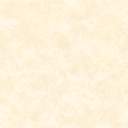                               II etap                                   I etap§ 4. Organizacja pomocy psychologiczno-pedagogicznej pozostałym uczniom.1. Nauczyciele pracujący z grupą uczniów prowadzą wnikliwą obserwację pedagogiczną, która polega na obserwacji zachowań,  obserwacji relacji poszczególnych uczniów z innymi ludźmi, analizują  postępy w rozwoju związane z edukacją i rozwojem społecznym, analizują wytwory ucznia, opinie z poradni.  Na podstawie wyników obserwacji nauczyciele wstępnie definiują trudności /zdolności lub zaburzenia. 2. W przypadku stwierdzenia, że uczeń ze względu  na potrzeby rozwojowe lub edukacyjne oraz możliwości psychofizyczne wymaga objęcia pomocą psychologiczno-pedagogiczną, odpowiednio nauczyciel lub specjalista niezwłocznie udziela tej pomocy w bieżącej pracy z uczniem i informuje o tym wychowawcę klasy.3. Wychowawca klasy przekazuje tę informację pozostałym nauczycielom pracującym                   z uczniem, w przypadku, gdy stwierdzi taką potrzebę.  Wychowawca klasy  przekazuje informację na najbliższym posiedzeniu zespołu nauczycieli uczących w danej klasie, a jeśli termin planowanego zebrania jest odległy – otrzymany  komunikat zapisuje w Dzienniku elektronicznym oraz notatkę przechowuje w teczce wychowawcy.4. Wychowawca klasy informuje rodziców ucznia o potrzebie objęcia pomocą psychologiczno – pedagogiczną ich dziecka. Informacja jest przekazywana telefonicznie lub w trakcie indywidualnej rozmowy z rodzicem.5. W przypadku, gdy wychowawca uzna, że należy uczniowi zorganizować szkolną formę pomocy psychologiczno-pedagogicznej (zajęcia dydaktyczno-wyrównawcze, zajęcia rozwijające uzdolnienia, inne specjalistyczne formy pomocy), wychowawca zasięga opinii nauczycieli uczących w klasie. 7. 1)Wychowawca ma prawo zwołać zebranie wszystkich uczących nauczycieli  w oddziale               w celu: skoordynowania działań w pracy z uczniem, zasięgnięcia opinii nauczycieli, wypracowania wspólnych zasad postępowania wobec ucznia, ustalenia form pracy                          z uczniem, dostosowania metod i form pracy do potrzeb i możliwości ucznia. 2) Informację  o spotkaniu nauczycieli pracujących w jednym oddziale wychowawca przekazuje z co najmniej tygodniowym wyprzedzeniem. 3) Współdziałanie wszystkich nauczycieli prowadzących zajęcia z danym uczniem pozwoli na opracowanie, przyjęcie i realizację spójnego i konsekwentnego planu oddziaływań edukacyjnych lub terapeutycznych. Proponowana forma współpracy umożliwi także ustalenie działań o znaczeniu priorytetowym wobec danego ucznia.8. Po dokonanych ustaleniach zespołu nauczycielskiego lub zebraniu opinii od poszczególnych nauczycieli, wychowawca proponuje formy pomocy psychologiczno-pedagogicznej świadczonej poszczególnym uczniom. Propozycję przedstawia dyrektorowi szkoły.9. Wychowawca przy czynnościach, o których mowa w ust. 7, współpracuje z rodzicami ucznia lub w razie potrzeby ze specjalistami zatrudnionymi w szkole.10.  Wymiar godzin poszczególnych form udzielania uczniom pomocy psychologiczno-pedagogicznej ustala dyrektor szkoły, biorąc pod uwagę wszystkie godziny, które w danym roku szkolnym mogą być przeznaczone na realizację tych form.11.  O ustalonych dla ucznia formach, okresie udzielania pomocy psychologiczno-pedagogicznej oraz wymiarze godzin, w których poszczególne formy będą realizowane, niezwłocznie zawiadamia się rodziców w formie i wg wzoru, o którym mowa w § 3 ust.712. Rodzic ma prawo do odmowy świadczenia pomocy  psychologiczno-pedagogicznej swojemu dziecku.13.  Wychowawca klasy jest koordynatorem wszelkich działań związanych z organizacją             i świadczeniem pomocy psychologiczno-pedagogicznej swoim wychowankom.14. Wychowawca klasy prowadzi niezbędną dokumentację związaną z organizacją pomocy psychologiczno-pedagogicznej uczniom swojej klasy, określoną w Rozdziale VI. 15. Nauczycielom pracującym z uczniem objętym pomocą psychologiczno-pedagogiczną zaleca się prowadzenie notatek z zapisem postępu w rozwoju ucznia. Wszelkie uwagi należy rejestrować w teczce wychowawcy.16. Procedura postępowania przy organizacji pomocy uczniom, o których mowa w  § 4 I etapII etapIII etapRozdział IVObowiązki wychowawcy klasy  i nauczycieli w zakresie wspierania uczniów§ 5. 1. W zakresie organizacji pomocy w psychologiczno-pedagogicznej uczniom powierzonej klasy do obowiązków wychowawcy należy:przeanalizowanie dostarczonych przez rodziców orzeczeń z poradni psychologiczno-pedagogicznej i wszczęcie postępowania zgodnie z § 3 ust. 9;przeanalizowanie opinii poradni psychologiczno-pedagogicznej i wstępne zdefiniowanie trudności/zdolności uczniów;przyjmowanie uwag i opinii nauczycieli pracujących z daną klasą o specjalnych potrzebach edukacyjnych uczniów;zdobycie rzetelnej wiedzy o uczniu i jego środowisku; wychowawca poznaje ucznia                   i jego sytuację poprzez rozmowy z nim i jego rodzicami, obserwacje zachowań ucznia              i jego relacji z innymi,  analizę zauważonych postępów w rozwoju dziecka związanych z edukacją i rozwojem społecznym. Sam wchodzi w relację z uczniem i ma szansę dokonywać autorefleksji związanej z tym, co się w tej relacji dzieje. Dodatkowo ma możliwość analizowania dokumentów (orzeczenia, opinii, dokumentacji medycznej udostępnionej przez rodzica itp.), analizowania wytworów dziecka. Może mieć również dostęp do wyników badań prowadzonych przez specjalistów i do pogłębionej diagnozy.określenie specjalnych potrzeb ucznia samodzielnie lub we współpracy z grupą nauczycieli prowadzących zajęcia w klasie;w przypadku stwierdzenia, że uczeń wymaga pomocy psychologiczno-pedagogicznej wszczęcie postępowania zgodnie z § 4 ust. 16;złożenie wniosku do dyrektora szkoły o uruchomienie sformalizowanej formy pomocy psychologiczno-pedagogicznej uczniowi – w  ramach form pomocy możliwych do uruchomienia w szkole;poinformowanie pisemnie rodziców o zalecanych formach pomocy dziecku. Pismo wychodzące do rodziców przygotowuje wychowawca, a podpisuje dyrektor szkoły lub upoważniona przez niego osoba. W przypadku pisma wychodzącego na zewnątrz wychowawca jest obowiązany zachować zasady obowiązujące w Instrukcji kancelaryjnej;monitorowanie organizacji pomocy i obecności ucznia na zajęciach;informowanie rodziców i innych nauczycieli  o efektywności pomocy psychologiczno-pedagogicznej   i postępach ucznia;angażowanie rodziców w działania pomocowe swoim dzieciom;prowadzenie dokumentacji rejestrującej podejmowane działania w zakresie organizacji pomocy psychologiczno-pedagogicznej uczniom swojej klasy, zgodnie z zapisami  w § 12 niniejszego dokumentu i w statucie szkoły;stałe kontaktowanie się z nauczycielami prowadzącymi zajęcia w klasie w celu ewentualnego wprowadzenia zmian w oddziaływaniach pedagogicznych                                              i psychologicznych oraz dokonania ewaluacji typu „in - term” –  w trakcie i ewaluacji                 „in - post ” – na zakończenie;prowadzenie działań służących wszechstronnemu rozwojowi ucznia w sferze emocjonalnej i behawioralnej;udzielanie doraźnej pomocy uczniom w sytuacjach kryzysowych z wykorzystaniem zasobów ucznia, jego rodziny, otoczenia społecznego i instytucji pomocowych.Wychowawca realizuje zadania poprzez: bliższe poznanie uczniów, ich zdrowia, cech osobowościowych, warunków rodzinnych i bytowych, ich  potrzeb i oczekiwań;rozpoznawanie i diagnozowanie możliwości psychofizycznych oraz indywidualnych potrzeb rozwojowych wychowanków;wnioskowanie o objęcie wychowanka pomocą psychologiczno-pedagogiczną;udział w pracach ZW dla uczniów z orzeczeniami;tworzenie środowiska zapewniającego wychowankom prawidłowy rozwój fizyczny           i psychiczny, opiekę wychowawczą oraz atmosferę bezpieczeństwa i zaufania;ułatwianie adaptacji w środowisku rówieśniczym (kl.1) oraz pomoc w rozwiązywaniu konfliktów  z rówieśnikami;pomoc w rozwiązywaniu napięć powstałych na tle konfliktów rodzinnych, niepowodzeń szkolnych  spowodowanych trudnościami w nauce;utrzymywanie systematycznego kontaktu z nauczycielami uczącymi w powierzonej mu klasie w celu ustalenia zróżnicowanych wymagań wobec uczniów i sposobu udzielania im pomocy w nauce;rozwijanie pozytywnej motywacji uczenia się, wdrażanie efektywnych technik uczenia się; wdrażanie uczniów do wysiłku, rzetelnej pracy, cierpliwości, pokonywania trudności, odporności na niepowodzenia, porządku i punktualności, do prawidłowego                              i efektywnego organizowania sobie pracy;systematyczne interesowanie się postępami (wynikami) uczniów w nauce: zwracanie szczególnej uwagi  zarówno na uczniów szczególnie uzdolnionych, jak  i na tych, którzy mają trudności i niepowodzenia w nauce, analizowanie wspólnie  z wychowankami, samorządem klasowym, nauczycielami i rodzicami przyczyn niepowodzeń uczniów w nauce, pobudzanie dobrze i średnio uczących się do dalszego podnoszenia wyników w nauce, czuwanie nad regularnym uczęszczaniem uczniów na zajęcia lekcyjne,  badanie przyczyn opuszczania przez wychowanków zajęć szkolnych, udzielanie wskazówek i pomocy   tym,   którzy (z przyczyn obiektywnych) opuścili znaczną ilość zajęć szkolnych i mają trudności w uzupełnieniu materiału;tworzenie poprawnych relacji interpersonalnych opartych na życzliwości i zaufaniu, m.in. poprzez organizację  zajęć pozalekcyjnych, wycieczek, biwaków, rajdów, obozów wakacyjnych, zimowisk, wyjazdów na „zielone szkoły”; tworzenie warunków umożliwiających uczniom odkrywanie i rozwijanie pozytywnych stron ich osobowości: stwarzanie uczniom warunków do wykazania się nie tylko zdolnościami poznawczymi, ale  także - poprzez powierzenie zadań na rzecz spraw              i osób drugich - zdolnościami organizacyjnymi, opiekuńczymi, artystycznymi, menedżerskimi, przymiotami ducha i charakteru;współpracę z pielęgniarką szkolną, rodzicami, opiekunami uczniów w sprawach    ich zdrowia,  organizowanie opieki i pomocy materialnej  uczniom;udzielanie pomocy, rad i wskazówek uczniom znajdującym się w trudnych sytuacjach życiowych, występowanie do organów Szkoły i innych instytucji z wnioskami                     o udzielenie pomocy. § 6. 1. Do obowiązków każdego nauczyciela w zakresie wspierania uczniów i świadczenia pomocy psychologiczno-pedagogicznej uczniom należy:prowadzenie obserwacji w celu zdiagnozowania trudności lub uzdolnień uczniów;zgłaszanie zauważonych specjalnych potrzeb uczniów wychowawcy klasy;świadczenie pomocy psychologiczno-pedagogicznej w bieżącej pracy z uczniem; dostosowanie wymagań edukacyjnych uczniom do  indywidualnych potrzeb rozwojowych i edukacyjnych oraz możliwości psychofizycznych ucznia:  posiadającego orzeczenia o potrzebie kształcenia specjalnego – na podstawie tego orzeczenia oraz ustaleń zawartych w indywidualnym programie edukacyjno-terapeutycznym, opracowanym dla ucznia na podstawie przepisów w sprawie warunków organizowania kształcenia, wychowania i opieki dla dzieci i młodzieży niepełnosprawnych oraz niedostosowanych społecznie w przedszkolach, szkołach            i oddziałach ogólnodostępnych lub integracyjnych albo przepisów w sprawie warunków organizowania kształcenia, wychowania i opieki dla dzieci i młodzieży niepełnosprawnych oraz niedostosowanych społecznie w specjalnych przedszkolach, szkołach i oddziałach oraz w ośrodkach;posiadającego orzeczenie o potrzebie indywidualnego nauczania - na podstawie tego orzeczenia;posiadającego opinię poradni psychologiczno-pedagogicznej, w tym poradni specjalistycznej, o specyficznych trudnościach w uczeniu się lub inną opinię poradni psychologiczno-pedagogicznej, w tym poradni specjalistycznej - na podstawie tej opinii;nieposiadającego orzeczenia lub opinii wymienionych w pkt 4 lit a – c, który objęty jest pomocą psychologiczno-pedagogiczną w szkole - na podstawie rozpoznania indywidualnych potrzeb rozwojowych i edukacyjnych oraz indywidualnych możliwości psychofizycznych ucznia dokonanego przez nauczycieli i specjalistów, o którym mowa w przepisach w sprawie zasad udzielania i organizacji pomocy psychologiczno-pedagogicznej w publicznych przedszkolach, szkołach                                i placówkach. indywidualizowanie pracy z uczniem na obowiązkowych   i  dodatkowych zajęciach edukacyjnych, odpowiednio do potrzeb rozwojowych i edukacyjnych oraz możliwości psychofizycznych ucznia;dostosowywanie metody pracy do sposobów uczenia się ucznia; udział w zebraniach organizowanych przez wychowawcę klasy;komunikowanie rodzicom postępów ucznia oraz efektywności świadczonej pomocy;prowadzenie dokumentacji na potrzeby zajęć dodatkowych (dydaktyczno –wyrównawczych, rewalidacyjno – kompensacyjnych, pracy z uczniem zdolnym  i innych specjalistycznych),współdziałanie  z innymi nauczycielami uczącymi w klasie w celu zintegrowania                 i ujednolicenia oddziaływań na ucznia oraz wymiany doświadczeń i komunikowania postępów ucznia;prowadzenie działań służących wszechstronnemu rozwojowi ucznia w sferze emocjonalnej i behawioralnej;udzielanie doraźnej pomocy uczniom w sytuacjach kryzysowych z wykorzystaniem zasobów ucznia, jego rodziny, otoczenia społecznego i instytucji pomocowych;stosowanie oceniania wspierającego ucznia.§ 7.  Zadania i obowiązki pedagoga szkolnego1. Do zadań pedagoga szkolnego należy:prowadzenie badań i działań diagnostycznych, w tym diagnozowanie indywidualnych potrzeb rozwojowych i edukacyjnych oraz możliwości psychofizycznych, a także wspieranie mocnych stron ucznia;diagnozowanie sytuacji wychowawczych w szkole/przedszkolu w celu rozwiązywania problemów wychowawczych oraz wspierania rozwoju uczniów;udzielanie pomocy psychologiczno-pedagogicznej w formach odpowiednich do rozpoznanych;podejmowanie działań z zakresu profilaktyki uzależnień i innych problemów uczniów;minimalizowanie skutków zaburzeń rozwojowych, zapobieganie zaburzeniom zachowania oraz inicjowanie i organizowanie różnych form pomocy psychologiczno-pedagogicznej w środowisku szkolnym i pozaszkolnym ucznia;prowadzenie terapii indywidualnej i grupowej;wspieranie nauczycieli i innych specjalistów w udzielaniu po0mocy psychologiczno-pedagogicznej;inicjowanie i prowadzenie działań mediacyjnych i interwencyjnych w sytuacjach kryzysowych;pomoc rodzicom i nauczycielom w rozpoznawaniu indywidualnych możliwości, predyspozycji i uzdolnień uczniów;rozpoznawanie i analizowanie przyczyn niepowodzeń edukacyjnych;podejmowanie działań wychowawczych i profilaktycznych wynikających z programu wychowawczego i profilaktyki w stosunku do uczniów z udziałem rodziców i wychowawców;działanie na rzecz zorganizowania opieki i pomocy materialnej uczniom znajdującym się w trudnej sytuacji życiowej;prowadzenie warsztatów dla rodziców oraz udzielanie im indywidualnych  porad                  w zakresie wychowania;wspomaganie i pomoc nauczycielom w realizacji Programu Wychowawczego                        i Programu Profilaktyki;udział w opracowywaniu programów profilaktyki; przewodniczenie Zespołowi Wspierającemu, powołanego do opracowania Indywidualnych Programów edukacyjno – terapeutycznych;prowadzenie dokumentacji pracy, zgodnie z odrębnymi przepisami.Gabinet pedagoga znajduje się na I piętrze w sali nr 26 Na drzwiach wejściowych umieszcza się godziny dyżuru pedagoga wraz z numerami kontaktowymi. Wszelkie informacje do rodziców widnieją na stronie internetowej szkoły w zakładce „ pedagog szkolny”.§ 8.  Zadania i obowiązki logopedy (w przypadku, gdy takiego zatrudnia szkoła).1.    Do zadań logopedy należy:diagnozowanie logopedyczne, w tym prowadzenie badań przesiewowych w celu ustalenia stanu mowy uczniów;prowadzenie zajęć logopedycznych indywidualnych lub w grupach;podejmowanie działań logopedycznych zapobiegających powstawaniu zaburzeń komunikacji językowej we współpracy z rodzicami ucznia;utrzymywanie stałego kontaktu z rodzicami ucznia wymagającego intensywnych ćwiczeń – udzielanie  instruktażu dla rodziców;udzielanie instruktażu nauczycielom, dotyczących prowadzenia prostych ćwiczeń logopedycznych, usprawniających narządy artykulacyjne, aparat oddechowy i fonacyjny u dzieci wymagających pomocy logopedycznej;prowadzenie terapii logopedycznej poprzez prowadzenie raz w miesiącu ćwiczeń logopedycznych we wszystkich grupach zerowych;prowadzenie pomocy psychologiczno-pedagogicznej wg potrzeb; udział w pracach Zespołu Wspierającego ds. pomocy psychologiczno-pedagogicznej uczniom z orzeczeniami;stała współpraca z pedagogiem i nauczycielami prowadzącymi zajęcia korekcyjno –kompensacyjne;organizowanie i prowadzenie pogadanek dla nauczycieli i rodziców dotyczących rozwoju mowy;organizacja i opieka nad gabinetem logopedycznym;prowadzenie dokumentacji pracy, zgodnie z odrębnymi przepisami.§ 9.  Zadania i obowiązki doradcy zawodowego (w przypadku, gdy takiego zatrudnia szkoła).1.    Do zadań doradcy zawodowego należy: systematyczne diagnozowanie zapotrzebowania uczniów na informacje edukacyjne           i zawodowe oraz pomoc w planowaniu kształcenia i kariery zawodowej;gromadzenie, aktualizacja i udostępnianie informacji edukacyjnych i zawodowych właściwych dla danego poziomu kształcenia;prowadzenie zajęć związanych z wyborem kierunku kształcenia i zawodu oraz planowaniem kształcenia i kariery zawodowej;współpraca z innymi nauczycielami w tworzeniu i zapewnianiu ciągłości działań w zakresie doradztwa edukacyjno –zawodowego;wspieranie nauczycieli i innych specjalistów w udzielaniu pomocy psychologiczno –pedagogicznej;udzielanie indywidualnych porad uczniom i rodzicom.§ 10. Działania wszystkich pracowników szkoły na rzecz wspierania rozwoju uczniów są zintegrowane.  ROZDZIAŁ VRegulamin pracy Zespołu Wspierającego ds. pomocy psychologiczno-pedagogicznej uczniom posiadającym orzeczenie  o potrzebie kształcenia specjalnego§ 11. 1. Zespół powołuje dyrektor szkoły na czas nieokreślony.  W skład zespołu wchodzą specjaliści zatrudnieni w szkole tj. pedagog oraz nauczyciele posiadający kwalifikacje  zakresu pracy z uczniem o specjalnych potrzebach edukacyjnych.W posiedzeniach zespołu bierze udział wychowawca klasy, do której uczeń jest przypisany.W posiedzeniach zespołu może na wniosek przewodniczącego uczestniczyć przedstawiciel poradni psychologiczno-pedagogicznejPrzewodniczącym zespołu jest pedagog szkolny.Zadanie zespołu jest zaplanowanie i koordynowanie udzielania pomocy psychologiczno-pedagogicznej uczniom posiadającym orzeczenie Poradni Psychologiczno-pedagogicznej o niepełnosprawności lub niedostosowaniu społecznym.Zespół  zbiera się niezwłocznie po wpłynięciu orzeczenia do szkoły. Na podstawie informacji zawartej w orzeczeniu oraz innych źródeł informacji (wywiad z rodzicami, obserwacja ucznia, udostępnione przez rodziców wyniki badań lekarskich i zaświadczeń) zespół opracowuje Indywidualny Program edukacyjno – terapeutyczny, zgodnie ze wzorem stanowiącym załącznik do poniższego dokumentu - załącznik nr 1.IPET przewodniczący przedstawia dyrektorowi szkoły.Wymiar godzin poszczególnych form udzielania uczniom pomocy psychologiczno-pedagogicznej ustala dyrektor szkoły, biorąc pod uwagę wszystkie godziny, które w danym roku szkolnym mogą być przeznaczone na realizację tych form.O ustalonych dla ucznia formach, okresie udzielania pomocy psychologiczno-pedagogicznej oraz wymiarze godzin, w których poszczególne formy będą realizowane niezwłocznie zawiadamia się rodzica w formie pisemnej na zasadach i wg wzoru, o którym mowa w § 3 ust. 7. Spotkania zespołu odbywają się w miarę potrzeb.Spotkania zespołu zwołuje przewodniczący zespołu lub dyrektor szkoły.Rodzice lub opiekunowie prawni mogą uczestniczyć w spotkaniach zespołu.Indywidualne programy edukacyjno-terapeutyczne przechowuje przewodniczący zespołu.Wychowawca klasy są zobowiązani do poinformowania o  ustalonych zaleceniach zespołu wszystkich nauczycieli pracujących z uczniem.ROZDZIAŁ VIDokumentowanie organizacji i działań w zakresie pomocy psychologiczno-pedagogicznej § 12. 1. W Zespole Szkół .im. Jana Pawła II w Wyszkach w celu dokumentowania organizacji i działań wspierania uczniów o specjalnych potrzebach edukacyjnych prowadzi się niżej wymienioną dokumentację:dzienniki zajęć specjalistycznych;dzienniki zajęć pozalekcyjnych;dzienniki zajęć dydaktyczno – wyrównawczych;dziennik logopedy;dziennik pedagoga;dziennik doradcy zawodowego;teczka wychowawcy;dodatkową dokumentację stanowią IPET –y.2. Rodzaj dokumentacji i sposób prowadzenia dokumentacji  jest zgodny z regulacjami zawartymi w Rozporządzeniu Ministra Edukacji Narodowej i Sportu z dnia 19 lutego 2002 r. w sprawie sposobu prowadzenia  przez publiczne przedszkola, szkoły i placówki dokumentacji przebiegu nauczania, działalności wychowawczej i opiekuńczej oraz rodzajów tej dokumentacji (Dz. U. z 2002 r.  Nr 23, poz. 225, z późn. zm.).3. Dokumentacja wymiona w ust. 1 jest własnością szkoły i podlega archiwizacji zgodnie              z Instrukcją archiwalną i jednolitym rzeczowym wykazem akt.ROZDZIAŁ VIIPostanowienia końcowe § 13. 1. Wszyscy nauczyciele są zobowiązani do wspierania rozwoju każdego ucznia naszej szkoły, do zespołowego współdziałania na rzecz ucznia i wzajemnej pomocy  w realizacji zadań związanych z organizacją i świadczeniem wspierania psychologicznego  i pedagogicznego.2.  Nauczyciele udzielający pomocy psychologiczno-pedagogicznej są zobowiązani do włączania rodziców w proces wspierania ucznia, a tym samym  budowania edukacyjnej triady Rodzic – Uczeń – Nauczyciel. 3.  Wsparcie merytoryczne nauczycielom w realizacji zadań z zakresu świadczenia pomocy psychologiczno-pedagogicznej udzielają: dyrektor szkoły, specjaliści zatrudnieni  w placówce oraz pracownicy Poradni Psychologiczno-Pedagogicznej w Bielsku Podlaskim.4. System wspierania uczniów obowiązuje od dnia 1 września 2013 roku.Przedstawiony i zaopiniowany na posiedzeniu Rady Pedagogicznej w dniu 17 października 2013 r. .....................................................Przewodniczący Rady PedagogicznejZałącznik 1INDYWIDUALNY PROGRAM EDUKACYJNO - TERAPEUTYCZNYna rok szkolny ..........Załącznik nr 2…………………………….                                                                                                               ..…………………….……………………        pieczątka placówki                                                                                                                                         miejscowość, dataInformacja dla Rodzicao ustalonej pomoc psychologiczno-pedagogiczna na rok szkolny…………..…….………..uczniowi………………………………………………….……………………         kl. …………….Forma: uczniom                                                 Wymiar godzin dla każdej formy  ……….              …………………………………………………………………………………………………………………………………………………………………………………………………………………………………………………………………………………………………………………………………………………………………………………………………………Okres udzielania: ………………………………………………………..………....................                                                                                                                  Pieczątka i podpis dyrektora………………………………………….                                                                                                                         data………………………..        Właściwe podkreślić:wyrażam zgodę  /  nie wrażam zgody........................................................................................Podpis rodzica                                                                                                  adresaciUczniowie przejawiający trudności w nauce, w szczególności w spełnieniu wymagań edukacyjnych wynikających z podstawy programowej kształcenia ogólnego dla danego etapu edukacyjnego zadaniaPomoc uczniom w nabywaniu wiedzy i umiejętności określonych w podstawie programowej kształcenia ogólnegotyp szkołySzkoła podstawowa, gimnazjumpodstawa udzielaniaNa wniosek wychowawcy lub innego nauczyciela przedmiotu, wniosek ucznia, rodzicaprowadzący Nauczyciele i specjaliści posiadający kwalifikacje właściwe do rodzaju prowadzonych zajęćczas trwania jednostki zajęć45 minutliczba uczestnikówmaksimum 8 osóbokres udzielania ppzgodnie z decyzją dyrektoraadresaciUczniowie szczególnie uzdolnienizadaniaRozwijanie zainteresowań i talentów uczniów. typ szkołySzkoła podstawowa, gimnazjumpodstawa udzielaniaNa wniosek wychowawcy lub innego nauczyciela przedmiotu, wniosek ucznia, rodzica, opinii PP o szczególnych uzdolnieniachprowadzący Nauczyciele i specjaliści posiadający kwalifikacje właściwe do rodzaju prowadzonych zajęćczas trwania jednostki zajęć45 minutliczba uczestnikówmaksimum 8 osóbokres udzielania ppzgodnie z decyzją dyrektoraadresaciDzieci i uczniowie z zaburzeniami mowy, które powodują zaburzenia komunikacji językowej oraz utrudniają naukę zadaniaProwadzenie terapii logopedycznej typ szkołySzkoła podstawowapodstawa udzielaniaNa wniosek wychowawcy lub innego nauczyciela przedmiotu, wniosek rodzica, opinii PP lub orzeczeniaprowadzący Nauczyciele i specjaliści posiadający kwalifikacje w zakresie terapii logopedycznej czas trwania jednostki zajęć45 minut, w uzasadnionych przypadkach dopuszcza się prowadzenie zajęć w czasie krótszym niż 60 minut, z zachowaniem ustalonego dla ucznia łącznego tygodniowego czasu tych zajęćliczba uczestnikówmaksimum 4 osobyokres udzielania ppzgodnie z decyzją dyrektora adresacidla uczniów z zaburzeniami i odchyleniami rozwojowymi lub specyficznymi trudnościami w uczeniu się zadaniaDo zlikwidowania opóźnień w uzyskaniu osiągnięć edukacyjnych wynikających z podstawy programowej kształcenia lub złagodzenia albo wyeliminowania zaburzeń stanowiących powód objęcia ucznia daną formą pomocy psychologiczno-pedagogicznej. typ szkołySzkoła podstawowa, gimnazjumpodstawa udzielaniaOrzeczenie poradni psychologiczno –pedagogicznej prowadzący Specjaliści posiadający kwalifikacje właściwe do rodzaju prowadzonych zajęćczas trwania jednostki zajęć45 minut, w uzasadnionych przypadkach dopuszcza się prowadzenie zajęć w czasie krótszym niż 60 minut, z zachowaniem ustalonego dla ucznia łącznego tygodniowego czasu tych zajęćliczba uczestnikówmaksimum 5 osóbokres udzielania ppzgodnie ze wskazaniami w orzeczeniuadresaciUczniowie z dysfunkcjami i zaburzeniami utrudniającymi funkcjonowanie społecznezadaniaEliminowanie zaburzeń funkcjonowania społecznegotyp szkołySzkoła podstawowa, gimnazjumpodstawa udzielaniaOrzeczenie poradni psychologiczno-pedagogicznej lub opinia PPprowadzący Nauczyciele i specjaliści posiadający kwalifikacje właściwe do rodzaju prowadzonych zajęćczas trwania jednostki zajęć45 minut, w uzasadnionych przypadkach dopuszcza się prowadzenie zajęć w czasie krótszym niż 60 minut, z zachowaniem ustalonego dla ucznia łącznego tygodniowego czasu tych zajęćliczba uczestnikówmaksimum 10 osóbokres udzielania ppzgodnie z decyzją dyrektora,adresaciUczniowie gimnazjum i szkoły ponadgimnazjalnej zadaniaWspomaganie uczniów w wyborze dalszej drogi edukacyjnej lub zawodowejtyp szkołySzkoły podstawowe, gimnazjapodstawa udzielaniaZajęcia organizowane zgodnie z planem pracy wychowawczejprowadzący Nauczyciele i specjaliści posiadający kwalifikacje właściwe do rodzaju prowadzonych zajęćczas trwania jednostki zajęć45 minut, w uzasadnionych przypadkach dopuszcza się prowadzenie zajęć w czasie krótszym niż 60 minut, z zachowaniem ustalonego dla ucznia łącznego tygodniowego czasu tych zajęćliczba uczestnikówNieokreślona okres udzielania ppZgodnie z liczbą godzin etatowych doradcy zawodowegoI. OGÓLNE INFORMACJE O UCZNIUI. OGÓLNE INFORMACJE O UCZNIUI. OGÓLNE INFORMACJE O UCZNIUI. OGÓLNE INFORMACJE O UCZNIUI. OGÓLNE INFORMACJE O UCZNIUI. OGÓLNE INFORMACJE O UCZNIUI. OGÓLNE INFORMACJE O UCZNIUI. OGÓLNE INFORMACJE O UCZNIUI. OGÓLNE INFORMACJE O UCZNIUImię i nazwisko dziecka, data urodzenia,Klasa/grupa, rok szkolnyImię i nazwisko dziecka, data urodzenia,Klasa/grupa, rok szkolnyNumer orzeczenia, z dniaNumer orzeczenia, z dniaOkres na jaki utworzono IPETOkres na jaki utworzono IPETRozpoznanie wynikające z  orzeczenia:Rozpoznanie wynikające z  orzeczenia:Zalecenia zawarte w orzeczeniuZalecenia zawarte w orzeczeniuWynik wielospecjalistycznej oceny poziomu funkcjonowania ucznia/dzieckaWynik wielospecjalistycznej oceny poziomu funkcjonowania ucznia/dzieckaWynik wielospecjalistycznej oceny poziomu funkcjonowania ucznia/dzieckaWynik wielospecjalistycznej oceny poziomu funkcjonowania ucznia/dzieckaWynik wielospecjalistycznej oceny poziomu funkcjonowania ucznia/dzieckaWynik wielospecjalistycznej oceny poziomu funkcjonowania ucznia/dzieckaWynik wielospecjalistycznej oceny poziomu funkcjonowania ucznia/dzieckaWynik wielospecjalistycznej oceny poziomu funkcjonowania ucznia/dzieckaWynik wielospecjalistycznej oceny poziomu funkcjonowania ucznia/dzieckaMocne strony ucznia:Mocne strony ucznia:Mocne strony ucznia:Mocne strony ucznia:Mocne strony ucznia:Mocne strony ucznia:Trudności ucznia:Trudności ucznia:Trudności ucznia:II. ZAKRES DOSTOSOWAŃ WYMAGAŃ EDUKACYJNYCHII. ZAKRES DOSTOSOWAŃ WYMAGAŃ EDUKACYJNYCHII. ZAKRES DOSTOSOWAŃ WYMAGAŃ EDUKACYJNYCHII. ZAKRES DOSTOSOWAŃ WYMAGAŃ EDUKACYJNYCHII. ZAKRES DOSTOSOWAŃ WYMAGAŃ EDUKACYJNYCHII. ZAKRES DOSTOSOWAŃ WYMAGAŃ EDUKACYJNYCHII. ZAKRES DOSTOSOWAŃ WYMAGAŃ EDUKACYJNYCHII. ZAKRES DOSTOSOWAŃ WYMAGAŃ EDUKACYJNYCHII. ZAKRES DOSTOSOWAŃ WYMAGAŃ EDUKACYJNYCHRealizowany program edukacyjny:- podstawa programowa,-adaptacja programu,-indywidualny program edukacyjnyIII. RODZAJ I ZAKRES ZINTEGROWANYCH DZIAŁAŃ NAUCZYCIELI I SPECJALISTÓWIII. RODZAJ I ZAKRES ZINTEGROWANYCH DZIAŁAŃ NAUCZYCIELI I SPECJALISTÓWIII. RODZAJ I ZAKRES ZINTEGROWANYCH DZIAŁAŃ NAUCZYCIELI I SPECJALISTÓWIII. RODZAJ I ZAKRES ZINTEGROWANYCH DZIAŁAŃ NAUCZYCIELI I SPECJALISTÓWIII. RODZAJ I ZAKRES ZINTEGROWANYCH DZIAŁAŃ NAUCZYCIELI I SPECJALISTÓWIII. RODZAJ I ZAKRES ZINTEGROWANYCH DZIAŁAŃ NAUCZYCIELI I SPECJALISTÓWIII. RODZAJ I ZAKRES ZINTEGROWANYCH DZIAŁAŃ NAUCZYCIELI I SPECJALISTÓWIII. RODZAJ I ZAKRES ZINTEGROWANYCH DZIAŁAŃ NAUCZYCIELI I SPECJALISTÓWIII. RODZAJ I ZAKRES ZINTEGROWANYCH DZIAŁAŃ NAUCZYCIELI I SPECJALISTÓWZakres zintegrowanych działań nauczycieli i specjalistów:Zakres zintegrowanych działań nauczycieli i specjalistów:Zakres zintegrowanych działań nauczycieli i specjalistów:Zakres zintegrowanych działań nauczycieli i specjalistów:Zakres zintegrowanych działań nauczycieli i specjalistów:Zakres zintegrowanych działań nauczycieli i specjalistów:Rodzaj działań:Rodzaj działań:IV. FORMY, SPOSOBY I OKRES UDZIELANIA UCZNIOWI POMOCYIV. FORMY, SPOSOBY I OKRES UDZIELANIA UCZNIOWI POMOCYIV. FORMY, SPOSOBY I OKRES UDZIELANIA UCZNIOWI POMOCYIV. FORMY, SPOSOBY I OKRES UDZIELANIA UCZNIOWI POMOCYIV. FORMY, SPOSOBY I OKRES UDZIELANIA UCZNIOWI POMOCYIV. FORMY, SPOSOBY I OKRES UDZIELANIA UCZNIOWI POMOCYIV. FORMY, SPOSOBY I OKRES UDZIELANIA UCZNIOWI POMOCYIV. FORMY, SPOSOBY I OKRES UDZIELANIA UCZNIOWI POMOCYIV. FORMY, SPOSOBY I OKRES UDZIELANIA UCZNIOWI POMOCYFormy pomocy udzielanej uczniowiFormy pomocy udzielanej uczniowiFormy pomocy udzielanej uczniowiSposobySposobySposobySposobyOkres/wym. godz.Zajęcia resocjalizacyjneZajęcia resocjalizacyjneZajęcia resocjalizacyjneZajęcia socjoterapeutyczneZajęcia socjoterapeutyczneZajęcia socjoterapeutyczneZajęcia rehabilitacyjneZajęcia rehabilitacyjneZajęcia rehabilitacyjneZajęcia rewalidacyjneZajęcia rewalidacyjneZajęcia rewalidacyjneZajęcia logopedyczneZajęcia logopedyczneZajęcia logopedyczneZajęcia korekcyjno- kompensacyjneZajęcia korekcyjno- kompensacyjneZajęcia korekcyjno- kompensacyjneWsparcie pedagoga wspomagającegoWsparcie pedagoga wspomagającegoWsparcie pedagoga wspomagającegoInne:Inne:Inne:V. DZIAŁANIA WSPIERAJĄCE RODZICÓW WE WSPÓŁDZIAŁANIU Z INSTYTUCJAMIV. DZIAŁANIA WSPIERAJĄCE RODZICÓW WE WSPÓŁDZIAŁANIU Z INSTYTUCJAMIV. DZIAŁANIA WSPIERAJĄCE RODZICÓW WE WSPÓŁDZIAŁANIU Z INSTYTUCJAMIV. DZIAŁANIA WSPIERAJĄCE RODZICÓW WE WSPÓŁDZIAŁANIU Z INSTYTUCJAMIV. DZIAŁANIA WSPIERAJĄCE RODZICÓW WE WSPÓŁDZIAŁANIU Z INSTYTUCJAMIV. DZIAŁANIA WSPIERAJĄCE RODZICÓW WE WSPÓŁDZIAŁANIU Z INSTYTUCJAMIV. DZIAŁANIA WSPIERAJĄCE RODZICÓW WE WSPÓŁDZIAŁANIU Z INSTYTUCJAMIV. DZIAŁANIA WSPIERAJĄCE RODZICÓW WE WSPÓŁDZIAŁANIU Z INSTYTUCJAMIV. DZIAŁANIA WSPIERAJĄCE RODZICÓW WE WSPÓŁDZIAŁANIU Z INSTYTUCJAMIInstytucjaInstytucjaInstytucjaInstytucjaRodzaj i zakres współpracyRodzaj i zakres współpracyRodzaj i zakres współpracyRodzaj i zakres współpracyPoradnia Psychologiczno -PedagogicznaPoradnia Psychologiczno -PedagogicznaPoradnia Psychologiczno -PedagogicznaPoradnia Psychologiczno -PedagogicznaPoradnia specjalistycznaPoradnia specjalistycznaPoradnia specjalistycznaPoradnia specjalistycznaOrganizacje pozarządowe(fundacje, stowarzyszenia…)Organizacje pozarządowe(fundacje, stowarzyszenia…)Organizacje pozarządowe(fundacje, stowarzyszenia…)Organizacje pozarządowe(fundacje, stowarzyszenia…)Placówki doskonalenia nauczycieliPlacówki doskonalenia nauczycieliPlacówki doskonalenia nauczycieliPlacówki doskonalenia nauczycieliInstytucje działające na rzecz rodziny, dzieci i młodzieży (GOPS, sąd ….)Instytucje działające na rzecz rodziny, dzieci i młodzieży (GOPS, sąd ….)Instytucje działające na rzecz rodziny, dzieci i młodzieży (GOPS, sąd ….)Instytucje działające na rzecz rodziny, dzieci i młodzieży (GOPS, sąd ….)                     VI. WSPÓŁPRACA NAUCZYCIELI I SPECJALISTÓW Z RODZICAMI.Działania wspierające rodziców                     VI. WSPÓŁPRACA NAUCZYCIELI I SPECJALISTÓW Z RODZICAMI.Działania wspierające rodziców                     VI. WSPÓŁPRACA NAUCZYCIELI I SPECJALISTÓW Z RODZICAMI.Działania wspierające rodziców                     VI. WSPÓŁPRACA NAUCZYCIELI I SPECJALISTÓW Z RODZICAMI.Działania wspierające rodziców                     VI. WSPÓŁPRACA NAUCZYCIELI I SPECJALISTÓW Z RODZICAMI.Działania wspierające rodziców                     VI. WSPÓŁPRACA NAUCZYCIELI I SPECJALISTÓW Z RODZICAMI.Działania wspierające rodziców                     VI. WSPÓŁPRACA NAUCZYCIELI I SPECJALISTÓW Z RODZICAMI.Działania wspierające rodziców                     VI. WSPÓŁPRACA NAUCZYCIELI I SPECJALISTÓW Z RODZICAMI.Działania wspierające rodziców                     VI. WSPÓŁPRACA NAUCZYCIELI I SPECJALISTÓW Z RODZICAMI.Działania wspierające rodzicówDziałania wspierające rodziców dzieckaDziałania wspierające rodziców dzieckaDziałania wspierające rodziców dzieckaDziałania wspierające rodziców dzieckaZakres współpracy z rodzicamiZakres współpracy z rodzicamiZakres współpracy z rodzicamiZakres współpracy z rodzicami       VII. OCENA EFEKTYWNOŚCI POMOCY PSYCHOLOGICZNO – PEDAGOGICZNEJ       VII. OCENA EFEKTYWNOŚCI POMOCY PSYCHOLOGICZNO – PEDAGOGICZNEJ       VII. OCENA EFEKTYWNOŚCI POMOCY PSYCHOLOGICZNO – PEDAGOGICZNEJ       VII. OCENA EFEKTYWNOŚCI POMOCY PSYCHOLOGICZNO – PEDAGOGICZNEJ       VII. OCENA EFEKTYWNOŚCI POMOCY PSYCHOLOGICZNO – PEDAGOGICZNEJ       VII. OCENA EFEKTYWNOŚCI POMOCY PSYCHOLOGICZNO – PEDAGOGICZNEJ       VII. OCENA EFEKTYWNOŚCI POMOCY PSYCHOLOGICZNO – PEDAGOGICZNEJ       VII. OCENA EFEKTYWNOŚCI POMOCY PSYCHOLOGICZNO – PEDAGOGICZNEJ       VII. OCENA EFEKTYWNOŚCI POMOCY PSYCHOLOGICZNO – PEDAGOGICZNEJProponowane modyfikacje IPETProponowane modyfikacje IPETProponowane modyfikacje IPETProponowane modyfikacje IPET----Data Data Data Data Podpisy członków Zespołu:Koordynator: ...................................Nauczyciel: ......................................nauczyciel: .......................................nauczyciel: ......................................logopeda: .........................................Podpisy członków Zespołu:Koordynator: ...................................Nauczyciel: ......................................nauczyciel: .......................................nauczyciel: ......................................logopeda: .........................................Podpisy członków Zespołu:Koordynator: ...................................Nauczyciel: ......................................nauczyciel: .......................................nauczyciel: ......................................logopeda: .........................................Podpisy członków Zespołu:Koordynator: ...................................Nauczyciel: ......................................nauczyciel: .......................................nauczyciel: ......................................logopeda: .........................................Data i podpis rodzica/opiekunaData i podpis rodzica/opiekunaData i podpis rodzica/opiekunaData i podpis rodzica/opiekunaPodpis DyrektoraPodpis DyrektoraPodpis DyrektoraPodpis Dyrektora